 REGISTRATION FORM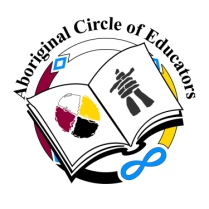 Registration Includes Breakfast, Wellness Breaks and Lunch both daysReceipts will be emailed to the email address provided, unless otherwise indicated2017 Conference Registration Fees				Both Days	One DayRegistration Includes				$350		$200Membership to June 30, 2018Combined Registration Fees for both the Awards Banquet and Conference				Both Days	One DayRegistration Includes				$475		$325Membership to June 30, 2018	Keynote SpeakersIf you require a room, please use the Booking Code 103453 when calling theBest Western Plus Winnipeg Airport Hotel, 1715 Wellington Avenue, 1.204.775.9889You are Responsible for the cost of the roomFor more information please Contact Deborah Clark, Executive Director, belowPlease make cheque payable to:Workshop RegistrationPlease indicate your choice of workshop for:Thursday, February 16, 2017Friday, February 16, 2017Please Indicate:                        New Member: ______                            Renewal: _______Optional Information:Please return to:      	Aboriginal Circle of Educators				715 Main Street				Winnipeg, MB R3B 3N7					Email: members@aboriginalcircleofeducators.ca Miigwech! Boozhoo! Aaniin! Tánisi! Han! Wotziye! Twanshie! Merci! Thank you!Name:Organization/School:Email Address:Phone Number:Street Address:City, Prov., Postal Code:Event:Conference Only:Conference Only:Both Conference & Banquet:Both Conference & Banquet:Method of Payment:Cheque/EFT:Purchase Order:Purchase Order:Invoice:on Thursday, February 16, 2017Myra Larameeon Friday, February 17, 2017Leah GazanName:ChoiceTimeWorkshopPresenter/s9:10 am-10:00 amKeynoteDr. Myra Laramee10:15 am-11:45 amReconciliation TodayDr. Mary LeMaitre10:15 am-11:45 amLand-Based LearningKen McCorkle10:15 am-11:45 amThe Turtle and The RabbitSarah Gazan10:15 am-11:45 amMandelaLita FontaineLunch—AGM MeetingLunch—AGM MeetingLunch—AGM MeetingLunch—AGM Meeting1:00 pm-4:00 pmIndigenous Parenting PracticesMyra Laramee1:00 pm-4:00 pmFrom the InsideWanbdi Wakita1:00 pm-4:00 pmBlanket ExerciseCarin Crowe, KAIROS1:00 pm-4:00 pmMandelaLita FontaineChoiceTimeWorkshopPresenter/s9:10 am-10:00 amKeynoteLeah Gazan10:15 am-11:45 amPositive Pathways: Using Literacy Strategies to Build Resiliency in Early ChildhoodNancy Tovell10:15 am-11:45 amPlay is the Universal LanguageDebra Mayer, Tania Munroe10:15 am-11:45 amAn Introduction to Using Jump Math Effectively for ALL StudentsLiz Barrett10:15 am-11:45 amIndigenous Perspectives in FASD Youth and AdultsTBCLunch—Silent Auction DrawsLunch—Silent Auction DrawsLunch—Silent Auction DrawsLunch—Silent Auction Draws1:00 pm-4:00 pmTreaty Reconciliation ToolsTBC1:00 pm-4:00 pmBuilding Strong Relationships with Indigenous Students: Reconciliation and the ClassroomTania Munroe1:00 pm-4:00 pmNine Essential Skills, a Métis PerspectiveTBC1:00 pm-4:00 pmIntegrating a Trauma –Sensitive Perspective Louise Duncan, Kim MackeyName:Name:Name:Name:Profession/Occupation/Course of Study:Profession/Occupation/Course of Study:Profession/Occupation/Course of Study:Profession/Occupation/Course of Study:Place of Employment/Study:Place of Employment/Study:Place of Employment/Study:Place of Employment/Study:Address [Work/Home]:Address [Work/Home]:Address [Work/Home]:Address [Work/Home]:City, Province, Postal Code:City, Province, Postal Code:City, Province, Postal Code:City, Province, Postal Code:Contact Numbers:  [W][H][C]Email [Work/Personal]:Email [Work/Personal]:Email [Work/Personal]:Email [Work/Personal]:Cultural Group:Languages Spoken:Conference:Awards:Banquet:Retreat:Workshops:Bingos:Other:Workshop/Seminar Ideas:Workshop/Seminar Ideas:Workshop/Seminar Ideas:Workshop/Seminar Ideas:Workshop/Seminar Ideas:Workshop/Seminar Ideas:Workshop/Seminar Ideas: